The Michigan Immigrant Rights Center (MIRC) and the ACLU of Michigan have partnered through our Immigrant Justice Partnership to train pro-bono attorneys to:Document ICE & CBP raids and arrests allowing MIRC and the ACLU to identify priority or impact cases and track enforcement patternsProvide basic advice to detained individuals and their families regarding their rights in detentionProvide referral information to immigration attorneys and legal services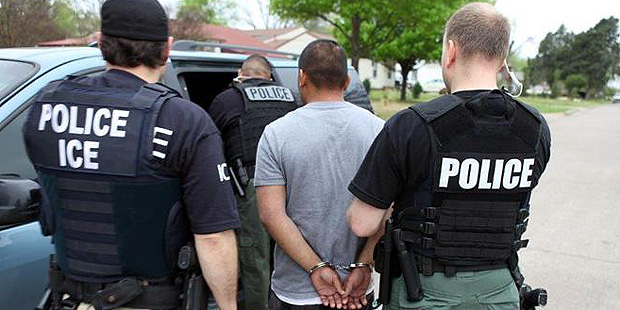 All information collected will remain confidential. Due to limited capacity and training, these volunteers are not taking cases or providing full representation. We do however, hope this will be a valuable resource to families and provide much needed data on ICE practices. 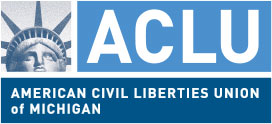 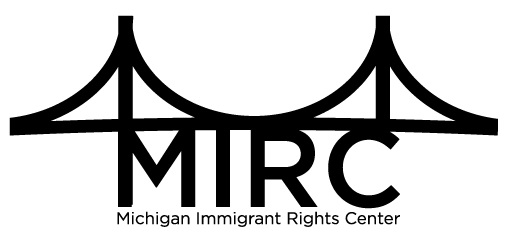 